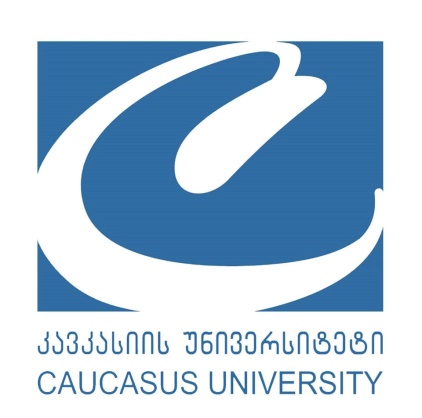                                             Caucasus University Summer School                                                          Application FormPersonal InformationFirst NameLast Name GenderDate of birth Age NationalityAddressCityZip CodeCountry of ResidenceContact Information Telephone numberE-mail addressEducationEducationEducationUniversity of StudyUniversity of StudyField of StudyField of StudyLevel of StudyLevel of StudyBachelorMasterPhDOutside Activities (The price includes all the below listed activities)Outside Activities (The price includes all the below listed activities)Outside Activities (The price includes all the below listed activities)Tours to: Tours to: MtskhetaKakhetiKazbegiAbudelauri LakesRafting CampingHikingI would like to attend all activities MenuMenuOrdinary Vegetarian HalalInfo Info Info How did you learn about the Caucasus University Summer School?How did you learn about the Caucasus University Summer School?E-mail announcementsCaucasus University Web-pageSocial media Professor/Lecturer FriendOther (Please specify…) 